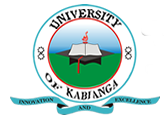 UNIVERSITY OF KABIANGAUNIVERSITY EXAMINATIONS2013/2014 ACADEMIC YEARTHIRD YEAR SECOND SEMESTER EXAMNATIONFOR THE DEGREE OF BACHELOR OF ARTS (ECONOMICS)COURSE CODE: ECO 320COURSE TITLE: COMAPARATIVE ECONOMIC SYSTEMINSTRUCTIONS:There are FIVE questions in this paper. Answer question ONE (compulsory) and any other THREE questions.QUESTION ONEWhat is economic system? (3 marks)Discuss the main causes of income inequality. (12 marks)Explain three measures of income inequality. (6 marks)Explain the meaning of African socialism. (4 marks)QUESTION TWOWrite short notes on the following;Static economic efficiency. (7 marks)Dynamic economic efficiency. (8 marks)QUESTION THREEEvaluate the performance of different economic systems. (15 marks)QUESTION FOURExplain the main features of planning in mixed economies. (15 marks)QUESTION FIVEExplain why most communist states like China oscillate between centralization and decentralization. (15 marks)